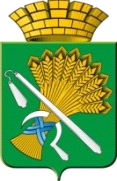 АДМИНИСТРАЦИЯ КАМЫШЛОВСКОГО ГОРОДСКОГО ОКРУГАП О С Т А Н О В Л Е Н И Еот 28.01.2022 N 69Об изъятии земельного участка и находящихся на нем объектов недвижимого имущества для муниципальных нужд, в связи с признанием жилого дома по адресу: Свердловская область, город Камышлов, улица Московская, дом 16 аварийным и подлежащим сносуВ соответствии с главой VII.I Земельного кодекса Российской Федерации, статьей 32 Жилищного кодекса Российской Федерации, статьей 279 Гражданского кодекса Российской Федерации, Федеральным законом от 06.10.2003 №131-ФЗ «Об общих принципах организации местного самоуправления в Российской Федерации», региональной адресной программой «Переселение граждан на территории Свердловской области из аварийного жилищного фонда в 2019 - 2025 годах», утвержденной Постановлением Правительства Свердловской области от 01.04.2019 N 208-ПП, в связи с признанием многоквартирного дома по адресу: Свердловская область, город Камышлов, улица Московская, дом 16 аварийным и подлежащим сносу, администрация Камышловского городского округаПОСТАНОВЛЯЕТ:Изъять для муниципальных нужд Камышловского городского округа путем предоставления возмещения собственникам:-земельный участок, с кадастровым номером 66:46:0103001:2830, общей площадью 1037,00 кв.м. расположенный по адресу: Российская Федерация, Свердловская область, Камышловский городской округ, город Камышлов, улица Московская, земельный участок №16, принадлежащий на праве общей долевой собственности собственникам помещений многоквартирного жилого дома;-квартиру №1 в жилом доме по адресу: Свердловская область, город Камышлов, улица Московская, дом 16, с кадастровым номером 66:46:0103001:1425, общей площадью 33,1 кв.м.;-квартиру №2 в жилом доме по адресу: Свердловская область, город Камышлов, улица Московская, дом 16, с кадастровым номером 66:46:0103001:2026, общей площадью 44,4 кв.м.;-квартиру №3 в жилом доме по адресу: Свердловская область, город Камышлов, улица Московская, дом 16, с кадастровым номером 66:46:0103001:1987, общей площадью 30,2 кв.м.;-квартиру №4 в жилом доме по адресу: Свердловская область, город Камышлов, улица Московская, дом 16, с кадастровым номером 66:46:0103001:2289, общей площадью 36,1 кв.м.;-квартиру №5 в жилом доме по адресу: Свердловская область, город Камышлов, улица Московская, дом 16, с кадастровым номером 66:46:0103001:1985, общей площадью 44,3 кв.м.;-квартиру №6 в жилом доме по адресу: Свердловская область, город Камышлов, улица Московская, дом 16, с кадастровым номером 66:46:0103001:2174, общей площадью 31,9 кв.м.;-квартиру №7 в жилом доме по адресу: Свердловская область, город Камышлов, улица Московская, дом 16, с кадастровым номером 66:46:0103001:1986, общей площадью 40,6 кв.м.;-квартиру №8 в жилом доме по адресу: Свердловская область, город Камышлов, улица Московская, дом 16, с кадастровым номером 66:46:0103001:2058, общей площадью 36,1 кв.м.;-квартиру №9 в жилом доме по адресу: Свердловская область, город Камышлов, улица Московская, дом 16, с кадастровым номером 66:46:0103001:1976, общей площадью 36,3 кв.м.;-квартиру №10 в жилом доме по адресу: Свердловская область, город Камышлов, улица Московская, дом 16, с кадастровым номером 66:46:0103001:2177, общей площадью 41,5 кв.м.;-квартиру №11 в жилом доме по адресу: Свердловская область, город Камышлов, улица Московская, дом 16, с кадастровым номером 66:46:0103001:1993, общей площадью 36,1 кв.м.;-квартиру №12 в жилом доме по адресу: Свердловская область, город Камышлов, улица Московская, дом 16, с кадастровым номером 66:46:0103001:1984, общей площадью 37,4 кв.м.2. Комитету по управлению имуществом и земельным ресурсам администрации Камышловского городского округа (Михайлова Е.В.) в течение десяти дней со дня подписания настоящего постановления:-направить копию настоящего постановления правообладателям изымаемой недвижимости, в порядке, установленном статьей 56.6 Земельного кодекса Российской Федерации;-направить копию настоящего постановления в Управление Федеральной службы государственной регистрации, кадастра и картографии по Свердловской области;-подготовить и направить собственникам изымаемой недвижимости проект соглашения об изъятии недвижимости в порядке, установленном законодательством Российской Федерации;3. Отделу жилищно-коммунального хозяйства администрации Камышловского городского округа (Семеновой Л.А.) провести мероприятия по определению размера возмещения за изымаемое имущество.4. Опубликовать настоящее постановление в газете «Камышловские известия» и на официальном сайте администрации Камышловского городского округа в информационно-телекоммуникационной сети «Интернет».5. Настоящее постановление действует в течение трех лет со дня его подписания.6. Контроль за исполнением настоящего постановления возложить на первого заместителя главы администрации Камышловского городского округа Бессонова Е.А. Глава Камышловского городского округа	       	                                     А.В. Половников